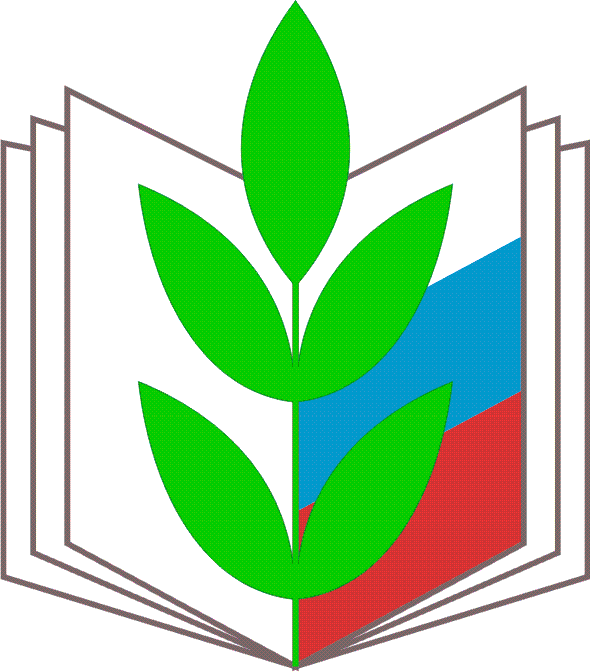 Профсоюз работников народного образования и науки План работы Первичной Профсоюзной организациина 2022-2023 учебный годГ. Полевской№Время проведенияМероприятия1.Сентябрь1.Оформить профсоюзный уголок.2. Акция « Вступай в профсоюз».3.Начать проверку трудовых книжек, трудовых договоров.4.Провести сверку членов Профсоюза.5. Составить перечень юбилейных, праздничных и знаменательных дат для членов Профсоюза.6. Согласовать инструкции по охране труда.7. День дошкольного работника.2.Октябрь1. Проведение Дня пожилого человека.2.Проверить инструкции по охране труда и технике безопасности, наличие подписей работающих.3.Организовать работу с молодыми педагогами.3.Ноябрь1.Провести заседание профкома  «О результатах проверки ведения личных дел и трудовых книжек работающих».2. Проверить правильность оформления финансовых документов.3.Проанализировать результативность проводимой работы по мотивации профсоюзного членства.4. Декабрь1.Представление сметы на новый учебный год и списка на новогодние подарки  членов профсоюза. 2.Подготовка к новогодней елке.3.Согласовать график отпусков.4.Отчет о выполнении КД (любые пункты).5.Составление Соглашения по Охране труда на 2023 год. . 5.Январь1.Проверить выполнение принятых решений на профсоюзных собраниях и заседаниях профкома.2.Оформить заявку на санаторно-курортное лечение.3 Работа с документацией.4. Провести профком на тему «О совместной работе профсоюзного комитета и администрации по реализации ст.55 Закона РФ «Об образовании». 6.Февраль1.Подготовить совместно с администрацией отчет о ходе выполнения соглашения по охране труда и технике безопасности.2.Провести анализ работы с заявлениями и обращениями членов Профсоюза.3.Отметить День защитников Отечества.4.Начать подготовку к празднику, посвященному Международному женскому Дню 8 Марта. Март1.Провести заседание профсоюзного комитета «О рациональном использовании рабочего времени, соблюдения режима отдыха».2.Проведение праздника 8 марта.Апрель1.Проверить правильность расследования несчастных случаев. Отчет комиссии по охране труда.2.Проверить техническое состояние здания, оборудования на соответствие нормам и правилам охраны труда.3. Провести профсоюзное собрание « Об организации работы по охране труда и технической безопасности». 4. Месячник по охране труда.Май1.Совместно с администрацией рассмотреть отчет о выполнении коллективного договора.2.Подготовить предложения о поощрении членов Профсоюза.3.Проанализировать совместную работу с администрацией по созданию условий для повышения педагогического мастерства.4.Уточнить график отпусков.5.Разработать мероприятия по выполнению решений профсоюзных собраний, комитетов, предложений и замечаний членов Профсоюза.6. Продолжить ознакомление работников с нормативными документами по правовым вопросам. Июнь1.Планирование профсоюзных собраний на следующий учебный год.2.Осуществить контроль за своевременной выплатой отпускных работникам образовательного учреждения.Июль1.Организовать туристический отдых для членов Профсоюза.2. Составление плана на оздоровительный период сотрудников.Август1.Согласовать с администрацией:-тарификацию;-утверждение и подписание локальных нормативных актов; 2.Привести в порядок делопроизводство в профсоюзной организации.3. Провести заседание профсоюзного комитета «О новшестве в учебном году»Заседания профсоюзного комитета проводятся  по мере необходимости. 